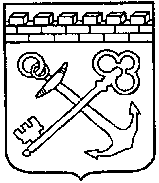 КОМИТЕТ ГОСУДАРСТВЕННОГО ЗАКАЗАЛЕНИНГРАДСКОЙ ОБЛАСТИПРИКАЗ № от ___________ 2020 годаВ целях оптимизации процесса обмена документов между Комитетом государственного заказа Ленинградской области и заказчиками Ленинградской области ПРИКАЗЫВАЮ: Утвердить порядок заполнения формы обращения заказчика Ленинградской области на осуществление закупок на поставку товара, выполнение работ, оказание услуг согласно Приложению.Признать утратившим силу приказ Комитета государственного заказа Ленинградской области от 12 февраля 2020 года № 2-п.3. Контроль за исполнением настоящего приказа оставляю за собой.Председатель Комитета                                                                            Д.И. ТолстыхПРИЛОЖЕНИЕк приказу Комитетагосударственного заказаЛенинградской областиот __________ № ___Порядок заполнения формы обращения заказчика Ленинградской области на осуществление закупок на поставку товара, выполнение работ, оказание услугФормирование документов обращение на осуществление закупки происходит автоматически на основании сведений, введенных в электронный документ «Заявка на закупку» в автоматизированной информационной системе «Государственный заказ Ленинградской области» (далее – АИСГЗ ЛО).Документ «Обращение на осуществление закупки» должен содержать следующую информацию:- наименование заказчика;- наименование объекта закупки;- код позиции Каталога товаров, работ, услуг (при наличии указание обязательно) или код ОКПД 2;- идентификационный код закупки;- номер заявки на закупку в АИС ГЗ;- начальная (максимальная) цена контракта;- источник финансирования с указанием (при наличии) государственной программы, подпрограммы и наименования мероприятия, с указанием доведенных лимитов бюджетных обязательств по годам;- размер обеспечения заявки на участие в закупке в %;- размер обеспечения исполнения контракта в %;- размер обеспечения гарантийных обязательств в %;- ограничения СМП при определении поставщиков (подрядчиков, исполнителей);- право заказчика заключить контракт с несколькими участниками закупок;- информация о банковском сопровождении контракта;- предложения Заказчика по кандидатурам в состав комиссии по определению поставщика (подрядчика, исполнителя) (не менее трех) с обязательным указанием:  ФИО (полностью), должности (полностью), телефона, адреса электронной почты, даты документа о повышении квалификации (переподготовке) в сфере законодательства о контрактной системе.Приложения к документу «Обращение на осуществление закупки» должны содержать следующие документы:- приложение 1 «Описание объекта закупки (техническое задание)»;- приложение 2 «Обоснование НМЦК»;- приложение 3 «Проект контракта»;- приложение 4 «Информационная карта заказчика».В приложении 2 «Обоснование НМЦК» не должно быть ссылки на приложения коммерческих предложений.Приложения к обращению на осуществление закупки могут быть как в виде одного файла, так и виде папки в заархивированном виде.Приложения к документу «Обращение на осуществление закупки» должны содержать в своих наименованиях указание на их содержание.Приложение 4 «Информационная карта заказчика» к документу «Обращение на осуществление закупки» должено содержать следующую информацию:- наименование Заказчика;- информацию о контрактной службе, контрактном управляющем, ответственных за заключение контракта;- ответственных за заключение контракта;- преимущества для учреждений и предприятий уголовно-исполнительной системы;- преимуществ для организаций инвалидов;- требование к поставщику (подрядчику, исполнителю), не являющемуся субъектом малого предпринимательства или социально ориентированной некоммерческой организацией, о привлечении к исполнению контракта субподрядчиков, соисполнителей из числа субъектов малого предпринимательства, социально ориентированных некоммерческих организаций;- условия, запреты, ограничения допуска товаров, происходящих из иностранного государства или группы иностранных государств, работ, услуг, соответственно выполняемых, оказываемых иностранными лицами, в случае, если данные условия, запреты, ограничения установлены нормативными правовыми актами РФ;- единые требования к участникам (в соответствии с частью 1 Статьи 31 Федерального закона от 05.04.2013 № 44-ФЗ «О контрактной системе в сфере закупок товаров, работ, услуг для обеспечения государственных и муниципальных нужд» (далее – Федерального закона о контрактной системе в сфере закупок № 44-ФЗ);- соответствие участников закупки дополнительным требованиям, предусмотренных ч.2 ст.31 Федерального закона о контрактной системе в сфере закупок № 44-ФЗ;- критерии оценки заявок (их весовые значения), порядок оценки.В случае необходимости, сформированная корректно информационная карта заказчика должна быть дополнена порядком оценки заявок.Поле «Единые требования к участникам (в соответствии с частью 1 Статьи 31 Федерального закона о контрактной системе в сфере закупок № 44-ФЗ)» в разделе «Требования, предъявляемые к участнику, ограничение участия» должно быть заполнено следующим образом:– «установлены, за исключением требований по п.1 ч.1 ст.31 Федерального закона о контрактной системе в сфере закупок № 44-ФЗ» - для закупок, в которых к участникам закупки заказчик не предъявляет требований по пункту 1 части 1 статьи 31 Федерального закона о контрактной системе в сфере закупок № 44-ФЗ;– «установлены, в том числе по п.1 ч.1 ст.31 Федерального закона о контрактной системе в сфере закупок № 44-ФЗ – наличие лицензии (с указанием корректного названия лицензии и видов работ, услуг» - для закупок, в которых к участникам закупки заказчик предъявляет требований предъявляет требования по пункту 1 части 1 статьи 31 Федерального закона о контрактной системе в сфере закупок № 44-ФЗ).Поле «Требования к участникам закупок в соответствии с частью 1.1 статьи 31 Федерального закона о контрактной системе в сфере закупок № 44-ФЗ» заполняется всегда словами «требование установлено».«Об утверждении порядка заполнения формы обращения заказчика Ленинградской области на осуществление закупок на поставку товара, выполнение работ, оказание услуг и о признании утратившим силу  приказа Комитета государственного заказа Ленинградской области от 12 февраля 2020 года № 2-п»